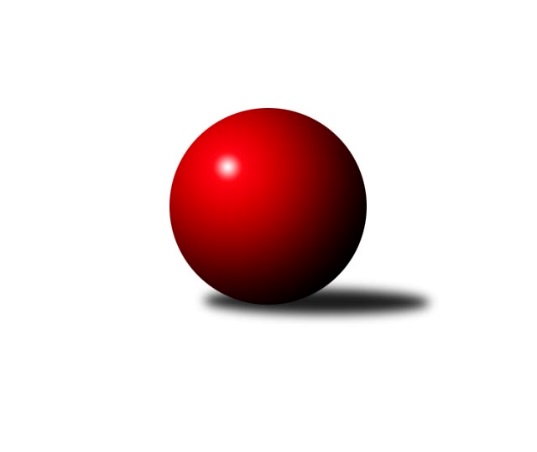 Č.19Ročník 2019/2020	23.2.2020Nejlepšího výkonu v tomto kole: 2530 dosáhlo družstvo: TJ Sokol Husovice EJihomoravský KP2 sever 2019/2020Výsledky 19. kolaSouhrnný přehled výsledků:KK Moravská Slávia Brno G	- KK Réna Ivančice B	6:2	2493:2435	8.0:4.0	17.2.KK Brno Židenice 	- TJ Slovan Ivanovice 	3:5	2418:2447	7.0:5.0	19.2.KK Orel Telnice B	- KK Moravská Slávia Brno F	3:5	2198:2224	7.0:5.0	19.2.TJ Sokol Brno IV C	- KS Devítka Brno B	7:1	2342:2168	6.0:6.0	20.2.TJ Sokol Husovice E	- SK Brno Žabovřesky B	6:2	2530:2427	7.5:4.5	21.2.SKK Veverky Brno B	- KK Slovan Rosice D		dohrávka		24.2.Tabulka družstev:	1.	KK Moravská Slávia Brno G	18	15	1	2	105.0 : 39.0 	143.5 : 72.5 	 2465	31	2.	TJ Slovan Ivanovice	18	13	2	3	99.5 : 44.5 	126.0 : 90.0 	 2441	28	3.	KK Réna Ivančice B	17	13	0	4	92.0 : 44.0 	129.5 : 74.5 	 2458	26	4.	KK Orel Telnice B	18	12	0	6	85.0 : 59.0 	114.5 : 101.5 	 2388	24	5.	KK Brno Židenice	17	10	1	6	78.0 : 58.0 	117.0 : 87.0 	 2388	21	6.	KK Slovan Rosice D	16	9	1	6	67.5 : 60.5 	97.5 : 94.5 	 2405	19	7.	TJ Sokol Husovice E	18	7	1	10	57.0 : 87.0 	91.0 : 125.0 	 2250	15	8.	KK Moravská Slávia Brno E	17	7	0	10	64.0 : 72.0 	100.0 : 104.0 	 2333	14	9.	SK Brno Žabovřesky B	18	6	1	11	60.5 : 83.5 	102.0 : 114.0 	 2306	13	10.	KK Moravská Slávia Brno F	17	5	1	11	56.0 : 80.0 	91.5 : 112.5 	 2240	11	11.	KS Devítka Brno B	18	5	0	13	51.5 : 92.5 	87.0 : 129.0 	 2162	10	12.	SKK Veverky Brno B	17	4	1	12	48.0 : 88.0 	86.5 : 117.5 	 2236	9	13.	TJ Sokol Brno IV C	17	2	1	14	40.0 : 96.0 	70.0 : 134.0 	 2188	5Podrobné výsledky kola:	 KK Moravská Slávia Brno G	2493	6:2	2435	KK Réna Ivančice B	Miroslav Oujezdský	 	 217 	 206 		423 	 2:0 	 397 	 	208 	 189		Karel Dorazil	Štěpán Kalas	 	 222 	 200 		422 	 1:1 	 424 	 	221 	 203		Tomáš Hrdlička	Martina Hájková	 	 217 	 195 		412 	 1:1 	 400 	 	181 	 219		Pavel Harenčák	Zdeněk Ondráček	 	 187 	 211 		398 	 2:0 	 362 	 	174 	 188		Jiří Horák	Jan Bernatík	 	 235 	 204 		439 	 1:1 	 464 	 	231 	 233		Eduard Kremláček	Martin Večerka	 	 194 	 205 		399 	 1:1 	 388 	 	199 	 189		František Čechrozhodčí:  Vedoucí družstevNejlepší výkon utkání: 464 - Eduard Kremláček	 KK Brno Židenice 	2418	3:5	2447	TJ Slovan Ivanovice 	Jan Tichák	 	 198 	 187 		385 	 1:1 	 399 	 	195 	 204		Pavel Lasovský ml.	Jiří Krev	 	 202 	 231 		433 	 1:1 	 424 	 	226 	 198		Petr Pokorný	Vladimír Ryšavý	 	 212 	 202 		414 	 1:1 	 456 	 	200 	 256		Ferdinand Pokorný	Vladimír Malý	 	 197 	 216 		413 	 2:0 	 362 	 	170 	 192		Milan Svobodník	Petr Kotzian	 	 190 	 157 		347 	 0:2 	 426 	 	209 	 217		Zdeněk Čepička	Petr Vaňura	 	 217 	 209 		426 	 2:0 	 380 	 	200 	 180		Bohuslav Orálekrozhodčí: Vedoucí družstvaNejlepší výkon utkání: 456 - Ferdinand Pokorný	 KK Orel Telnice B	2198	3:5	2224	KK Moravská Slávia Brno F	Jaroslava Hrazdírová	 	 214 	 190 		404 	 2:0 	 333 	 	162 	 171		Miroslav Vítek	Robert Ondrůj	 	 181 	 200 		381 	 1:1 	 419 	 	225 	 194		Petr Žažo	Jiří Hrazdíra st.	 	 182 	 142 		324 	 0:2 	 376 	 	186 	 190		Václav Vaněk	Marta Hrdličková	 	 151 	 142 		293 	 0:2 	 393 	 	186 	 207		Lenka Indrová	Robert Zajíček	 	 182 	 208 		390 	 2:0 	 333 	 	164 	 169		Jan Vrožina	Josef Hájek	 	 208 	 198 		406 	 2:0 	 370 	 	185 	 185		Miloslav Štrublrozhodčí: Nejlepší výkon utkání: 419 - Petr Žažo	 TJ Sokol Brno IV C	2342	7:1	2168	KS Devítka Brno B	Jiří Žák	 	 195 	 191 		386 	 0:2 	 402 	 	209 	 193		Jiří Martínek	Radomír Jursa	 	 190 	 188 		378 	 2:0 	 299 	 	159 	 140		Martin Kyjovský	Radek Smutný	 	 181 	 214 		395 	 1:1 	 307 	 	184 	 123		Josef Kaderka	Bohumil Sehnal	 	 221 	 178 		399 	 1:1 	 384 	 	193 	 191		Lucie Kulendíková	Roman Vlach	 	 173 	 208 		381 	 1:1 	 380 	 	206 	 174		Petr Juránek	Jaromír Mečíř	 	 216 	 187 		403 	 1:1 	 396 	 	198 	 198		Stanislav Barvarozhodčí: vedoucí družstevNejlepší výkon utkání: 403 - Jaromír Mečíř	 TJ Sokol Husovice E	2530	6:2	2427	SK Brno Žabovřesky B	Tomáš Peřina	 	 200 	 223 		423 	 1:1 	 430 	 	210 	 220		Marek Černý	Ondřej Chovanec	 	 231 	 201 		432 	 1:1 	 405 	 	195 	 210		Antonín Zvejška	Robert Pacal	 	 225 	 194 		419 	 1:1 	 424 	 	211 	 213		Zdeněk Kouřil	Denisa Honzová	 	 178 	 194 		372 	 1.5:0.5 	 348 	 	178 	 170		Karel Pospíšil	Pavel Tesař *1	 	 192 	 227 		419 	 1:1 	 389 	 	206 	 183		Vítězslav Krapka	Petr Chovanec	 	 226 	 239 		465 	 2:0 	 431 	 	214 	 217		Radim Jelínekrozhodčí:  Vedoucí družstevstřídání: *1 od 38. hodu Lukáš LehockýNejlepší výkon utkání: 465 - Petr ChovanecPořadí jednotlivců:	jméno hráče	družstvo	celkem	plné	dorážka	chyby	poměr kuž.	Maximum	1.	Miroslav Oujezdský 	KK Moravská Slávia Brno G	434.27	301.0	133.3	7.4	7/7	(461)	2.	Anna Kalasová 	KK Moravská Slávia Brno G	428.37	300.8	127.6	8.5	5/7	(477)	3.	Lukáš Trchalík 	KK Orel Telnice B	427.33	301.3	126.1	8.8	5/6	(472)	4.	Radomír Břoušek 	TJ Slovan Ivanovice 	426.17	290.3	135.8	5.3	6/9	(463)	5.	Petr Pokorný 	TJ Slovan Ivanovice 	425.76	295.5	130.2	10.6	6/9	(465)	6.	Robert Zajíček 	KK Orel Telnice B	425.69	297.1	128.6	8.3	6/6	(460)	7.	Tomáš Hrdlička 	KK Réna Ivančice B	425.64	290.8	134.9	5.9	7/8	(464)	8.	Ferdinand Pokorný 	TJ Slovan Ivanovice 	424.89	294.3	130.6	7.8	6/9	(456)	9.	Milan Sklenák 	KK Moravská Slávia Brno E	423.93	293.0	131.0	6.9	9/9	(456)	10.	Eduard Kremláček 	KK Réna Ivančice B	422.38	292.5	129.9	6.5	8/8	(464)	11.	Petr Vaňura 	KK Brno Židenice 	421.06	287.3	133.7	7.2	9/9	(460)	12.	Jaroslav Smrž 	KK Slovan Rosice D	419.46	296.7	122.8	9.7	6/6	(462)	13.	Jiří Krev 	KK Brno Židenice 	418.74	292.7	126.1	8.1	8/9	(473)	14.	Jan Bernatík 	KK Moravská Slávia Brno G	418.30	299.8	118.5	6.7	7/7	(441)	15.	Robert Ondrůj 	KK Orel Telnice B	418.20	292.9	125.4	8.4	5/6	(450)	16.	Radim Jelínek 	SK Brno Žabovřesky B	417.97	290.4	127.6	6.6	9/9	(466)	17.	Petr Vyhnalík 	KK Slovan Rosice D	414.66	286.2	128.4	8.3	5/6	(437)	18.	Zdeněk Vladík 	SK Brno Žabovřesky B	413.33	290.3	123.0	7.4	9/9	(446)	19.	Josef Hájek 	KK Orel Telnice B	412.86	288.6	124.3	6.4	6/6	(438)	20.	Miroslav Korbička 	KK Brno Židenice 	411.08	289.7	121.4	8.5	6/9	(446)	21.	Petr Žažo 	KK Moravská Slávia Brno F	410.93	285.3	125.6	6.6	7/7	(439)	22.	Stanislav Barva 	KS Devítka Brno B	410.87	285.2	125.6	6.6	6/6	(457)	23.	Luboš Staněk 	KK Réna Ivančice B	410.75	288.8	121.9	10.0	6/8	(464)	24.	Robert Pacal 	TJ Sokol Husovice E	410.14	284.7	125.5	9.1	8/8	(485)	25.	Jiří Hrdlička 	KK Slovan Rosice D	410.00	287.0	123.0	7.8	5/6	(470)	26.	Jiří Bělohlávek 	KK Moravská Slávia Brno E	409.65	285.0	124.7	9.2	9/9	(463)	27.	Pavel Procházka 	KK Slovan Rosice D	408.30	289.7	118.6	9.0	5/6	(434)	28.	Jan Kučera 	TJ Slovan Ivanovice 	408.19	291.8	116.4	9.6	8/9	(430)	29.	Zdeněk Čepička 	TJ Slovan Ivanovice 	407.76	286.7	121.1	7.6	6/9	(438)	30.	Cyril Vaško 	KS Devítka Brno B	407.50	282.6	124.9	7.2	4/6	(447)	31.	Petr Juránek 	KS Devítka Brno B	407.23	288.4	118.9	10.0	6/6	(447)	32.	Pavel Harenčák 	KK Réna Ivančice B	406.91	283.5	123.5	7.9	7/8	(458)	33.	Milan Doušek 	KK Orel Telnice B	404.78	286.9	117.8	10.4	6/6	(448)	34.	Jiří Martínek 	KS Devítka Brno B	404.23	279.8	124.4	8.0	5/6	(464)	35.	Martin Večerka 	KK Moravská Slávia Brno G	403.69	284.5	119.2	10.1	7/7	(431)	36.	Antonín Zvejška 	SK Brno Žabovřesky B	402.13	284.8	117.3	9.8	8/9	(435)	37.	Vladimír Malý 	KK Brno Židenice 	402.04	288.4	113.6	9.6	6/9	(438)	38.	Vladimír Ryšavý 	KK Brno Židenice 	401.07	278.2	122.9	8.6	9/9	(417)	39.	Bohuslav Orálek 	TJ Slovan Ivanovice 	400.96	286.1	114.9	10.8	9/9	(448)	40.	Milan Kučera 	KK Moravská Slávia Brno E	399.32	281.6	117.7	9.3	9/9	(443)	41.	Tomáš Peřina 	TJ Sokol Husovice E	399.31	278.9	120.5	8.2	8/8	(453)	42.	Martina Hájková 	KK Moravská Slávia Brno G	398.34	284.9	113.4	10.5	5/7	(425)	43.	Eugen Olgyai 	SKK Veverky Brno B	396.15	278.3	117.8	8.7	6/8	(459)	44.	Marek Černý 	SK Brno Žabovřesky B	395.96	276.9	119.1	9.8	7/9	(439)	45.	Zdeněk Ondráček 	KK Moravská Slávia Brno G	395.70	280.6	115.1	10.0	7/7	(428)	46.	Radim Švihálek 	KK Slovan Rosice D	395.60	276.7	119.0	9.9	6/6	(421)	47.	Miroslav Novák 	KK Moravská Slávia Brno E	394.60	279.9	114.7	10.0	9/9	(427)	48.	Jaromír Mečíř 	TJ Sokol Brno IV C	394.43	270.7	123.8	7.6	5/5	(440)	49.	Milan Svobodník 	TJ Slovan Ivanovice 	394.40	279.9	114.5	10.1	9/9	(427)	50.	Štěpán Kalas 	KK Moravská Slávia Brno G	393.93	272.7	121.3	11.0	5/7	(427)	51.	Jana Večeřová 	SKK Veverky Brno B	388.75	276.9	111.8	10.5	6/8	(421)	52.	Jan Tichák 	KK Brno Židenice 	388.02	278.3	109.8	11.6	6/9	(457)	53.	Radek Hrdlička 	KK Slovan Rosice D	386.06	273.9	112.2	9.9	5/6	(426)	54.	Václav Vaněk 	KK Moravská Slávia Brno F	385.43	269.8	115.6	8.6	7/7	(429)	55.	Vladimír Polách 	SKK Veverky Brno B	383.19	280.3	102.9	10.6	8/8	(426)	56.	Josef Patočka 	TJ Sokol Husovice E	381.63	273.3	108.3	11.6	7/8	(437)	57.	Miroslav Časta 	KK Orel Telnice B	381.63	278.8	102.9	14.6	4/6	(414)	58.	Jaromíra Čáslavská 	SKK Veverky Brno B	380.75	277.0	103.8	12.4	6/8	(440)	59.	Jan Vrožina 	KK Moravská Slávia Brno F	380.19	266.4	113.8	10.0	7/7	(428)	60.	Jaroslav Betáš 	TJ Sokol Husovice E	378.75	269.6	109.1	12.3	7/8	(425)	61.	Jan Kučera 	TJ Sokol Brno IV C	377.63	269.0	108.7	12.0	4/5	(419)	62.	Vladimír Venclovský 	TJ Sokol Brno IV C	372.75	269.2	103.6	13.5	4/5	(400)	63.	Radek Smutný 	TJ Sokol Brno IV C	370.58	265.0	105.6	14.4	4/5	(422)	64.	Jaroslav Herůdek 	SKK Veverky Brno B	369.29	269.3	100.0	12.1	6/8	(407)	65.	Lukáš Lehocký 	TJ Sokol Husovice E	368.46	264.3	104.2	14.6	7/8	(420)	66.	Miroslav Nejezchleb 	KK Moravská Slávia Brno E	362.35	258.0	104.3	14.0	7/9	(386)	67.	Jiří Hrazdíra  st.	KK Orel Telnice B	358.46	264.6	93.8	16.7	4/6	(415)	68.	Miloslav Ostřížek 	SK Brno Žabovřesky B	358.17	252.9	105.2	13.8	6/9	(407)	69.	Radomír Jursa 	TJ Sokol Brno IV C	357.88	265.6	92.3	15.9	4/5	(405)	70.	Bohumil Sehnal 	TJ Sokol Brno IV C	355.00	257.3	97.7	14.5	5/5	(399)	71.	Jan Matoušek 	TJ Sokol Brno IV C	354.13	256.5	97.6	12.5	4/5	(388)	72.	Miloslav Štrubl 	KK Moravská Slávia Brno F	341.35	241.9	99.5	14.3	5/7	(386)	73.	Karel Pospíšil 	SK Brno Žabovřesky B	334.88	246.0	88.9	17.8	7/9	(379)	74.	Roman Brener 	TJ Sokol Brno IV C	331.87	248.3	83.5	18.0	5/5	(357)	75.	Jiří Procházka 	KS Devítka Brno B	330.83	245.3	85.6	18.0	4/6	(386)	76.	Martin Staněk 	KS Devítka Brno B	316.60	241.4	75.2	21.8	5/6	(332)	77.	Radek Probošt 	KK Moravská Slávia Brno E	306.60	227.4	79.2	20.3	6/9	(349)	78.	Josef Kaderka 	KS Devítka Brno B	289.67	220.5	69.2	25.6	6/6	(321)	79.	Martin Kyjovský 	KS Devítka Brno B	271.71	208.1	63.6	28.1	4/6	(314)		Dalibor Dvorník 	KK Moravská Slávia Brno F	427.00	305.0	122.0	7.0	1/7	(427)		Petr Chovanec 	TJ Sokol Husovice E	424.33	292.5	131.8	6.0	2/8	(465)		Zdeněk Machala 	TJ Slovan Ivanovice 	416.25	291.0	125.3	6.8	2/9	(435)		Petra Rejchrtová 	KK Moravská Slávia Brno F	415.38	291.0	124.4	7.6	2/7	(436)		Zdeněk Pavelka 	KK Moravská Slávia Brno E	415.20	295.7	119.5	8.4	4/9	(437)		Marek Čech 	KK Réna Ivančice B	411.33	284.1	127.2	5.2	3/8	(430)		František Čech 	KK Réna Ivančice B	407.00	288.5	118.5	6.6	4/8	(432)		Vítězslav Krapka 	SK Brno Žabovřesky B	406.40	277.7	128.7	8.6	5/9	(435)		Luděk Kolář 	KK Réna Ivančice B	404.96	284.6	120.4	7.3	5/8	(439)		Pavel Zajíc 	KK Slovan Rosice D	404.75	286.5	118.3	11.5	2/6	(417)		Karolína Fabíková 	KK Slovan Rosice D	403.67	283.3	120.3	10.8	3/6	(419)		Jiří Zouhar 	KK Brno Židenice 	403.47	285.3	118.2	10.3	3/9	(426)		Renata Horáková 	KK Réna Ivančice B	402.75	273.5	129.3	9.5	2/8	(409)		Ondřej Chovanec 	TJ Sokol Husovice E	401.90	287.0	114.9	11.1	2/8	(432)		Zdeněk Kouřil 	SK Brno Žabovřesky B	401.58	279.6	122.0	6.0	4/9	(425)		Pavel Lasovský  ml.	TJ Slovan Ivanovice 	400.25	275.5	124.8	10.0	4/9	(418)		Karel Dorazil 	KK Réna Ivančice B	399.75	283.4	116.4	7.6	2/8	(408)		Jiří Horák 	KK Réna Ivančice B	399.06	286.0	113.1	10.7	5/8	(443)		Marika Celbrová 	KK Moravská Slávia Brno F	398.67	284.7	114.0	6.0	2/7	(423)		Lukáš Pernica 	SKK Veverky Brno B	395.75	277.5	118.3	9.3	4/8	(400)		Nikola Bukačová 	KK Réna Ivančice B	393.00	274.0	119.0	10.0	1/8	(393)		Jiří Josefík 	TJ Sokol Brno IV C	389.33	281.5	107.8	11.3	3/5	(418)		Jiří Žák 	TJ Sokol Brno IV C	388.75	284.4	104.3	11.8	3/5	(411)		Jaroslav Jozífek 	SKK Veverky Brno B	387.00	290.0	97.0	13.0	1/8	(387)		Pavel Tesař 	TJ Sokol Husovice E	384.25	275.1	109.1	11.4	2/8	(420)		Anastasios Jiaxis 	KK Slovan Rosice D	382.00	263.5	118.5	10.5	1/6	(383)		Lenka Indrová 	KK Moravská Slávia Brno F	381.75	270.3	111.5	11.0	4/7	(432)		Denisa Honzová 	TJ Sokol Husovice E	381.50	273.5	108.0	14.5	1/8	(391)		Jaroslava Hrazdírová 	KK Orel Telnice B	379.94	265.5	114.4	7.2	2/6	(404)		Pavel Lasovský 	TJ Slovan Ivanovice 	379.40	273.7	105.7	12.0	5/9	(427)		Martin Želev 	KK Réna Ivančice B	375.00	264.0	111.0	12.8	3/8	(419)		Ivana Hrdličková 	KK Réna Ivančice B	374.75	262.3	112.5	10.3	4/8	(408)		Veronika Dufková 	TJ Sokol Husovice E	372.50	267.0	105.5	13.0	2/8	(373)		Vladimíra Mošaťová 	KK Réna Ivančice B	372.00	274.0	98.0	17.0	1/8	(372)		Jan Šustr 	KK Orel Telnice B	371.25	261.3	110.0	13.5	2/6	(402)		Lucie Kulendíková 	KS Devítka Brno B	368.50	264.0	104.5	16.0	2/6	(384)		Stanislav Novotný 	TJ Sokol Brno IV C	368.50	265.0	103.5	15.0	2/5	(404)		František Uher 	SKK Veverky Brno B	367.48	279.0	88.5	16.3	5/8	(403)		Petr Smejkal 	KK Slovan Rosice D	364.75	268.8	96.0	18.5	1/6	(379)		Roman Vlach 	TJ Sokol Brno IV C	364.17	261.7	102.5	10.3	2/5	(381)		Libor Čížek 	KK Slovan Rosice D	364.00	262.0	102.0	9.5	2/6	(370)		Milan Grombiřík 	SKK Veverky Brno B	361.27	266.9	94.3	13.4	5/8	(402)		Viktorie Vitamvásová 	KK Slovan Rosice D	361.00	258.0	103.0	13.0	1/6	(361)		Jaroslav Navrátil 	KK Moravská Slávia Brno F	358.28	262.4	95.8	16.3	3/7	(430)		Miroslav Krapka 	KK Moravská Slávia Brno F	355.50	258.6	96.9	16.5	4/7	(383)		Milena Černohlávková 	KS Devítka Brno B	353.00	247.0	106.0	11.0	1/6	(353)		Petr Kotzian 	KK Brno Židenice 	350.20	256.2	94.1	17.2	5/9	(386)		Milena Minksová 	TJ Sokol Husovice E	346.65	254.6	92.1	15.5	5/8	(386)		Karel Krajina 	SKK Veverky Brno B	344.65	254.7	90.0	18.0	5/8	(393)		Tomáš Zbavitel 	KK Moravská Slávia Brno E	342.00	245.0	97.0	13.0	1/9	(342)		David Raška 	SKK Veverky Brno B	339.83	242.7	97.2	15.7	3/8	(366)		Petr Hepnárek 	KK Brno Židenice 	338.67	244.7	94.0	15.0	3/9	(372)		Miroslav Vítek 	KK Moravská Slávia Brno F	334.63	251.0	83.6	18.3	4/7	(388)		Josef Němeček 	KK Moravská Slávia Brno E	329.00	242.0	87.0	17.5	2/9	(330)		Pavel Porč 	KK Moravská Slávia Brno F	314.50	246.5	68.0	25.0	2/7	(319)		Klaudie Kittlerová 	TJ Sokol Husovice E	313.50	243.0	70.5	23.5	2/8	(318)		Michal Kaštovský 	SK Brno Žabovřesky B	293.00	224.0	69.0	19.9	4/9	(321)		Marta Hrdličková 	KK Orel Telnice B	269.50	210.3	59.2	29.5	2/6	(307)		Tomáš Gregurek 	TJ Sokol Brno IV C	264.00	205.0	59.0	26.0	1/5	(264)		Miloslav Nemeškal 	TJ Sokol Husovice E	260.67	198.1	62.6	26.5	4/8	(310)Sportovně technické informace:Starty náhradníků:registrační číslo	jméno a příjmení 	datum startu 	družstvo	číslo startu
Hráči dopsaní na soupisku:registrační číslo	jméno a příjmení 	datum startu 	družstvo	Program dalšího kola:20. kolo24.2.2020	po	17:00	SKK Veverky Brno B - KK Slovan Rosice D (dohrávka z 19. kola)				KK Moravská Slávia Brno G - -- volný los --	24.2.2020	po	19:00	TJ Slovan Ivanovice  - TJ Sokol Brno IV C	26.2.2020	st	16:30	KS Devítka Brno B - KK Moravská Slávia Brno E	27.2.2020	čt	17:00	SK Brno Žabovřesky B - KK Orel Telnice B	27.2.2020	čt	18:00	KK Slovan Rosice D - TJ Sokol Husovice E	28.2.2020	pá	17:00	KK Réna Ivančice B - SKK Veverky Brno B	28.2.2020	pá	17:30	KK Moravská Slávia Brno F - KK Brno Židenice 	Nejlepší šestka kola - absolutněNejlepší šestka kola - absolutněNejlepší šestka kola - absolutněNejlepší šestka kola - absolutněNejlepší šestka kola - dle průměru kuželenNejlepší šestka kola - dle průměru kuželenNejlepší šestka kola - dle průměru kuželenNejlepší šestka kola - dle průměru kuželenNejlepší šestka kola - dle průměru kuželenPočetJménoNázev týmuVýkonPočetJménoNázev týmuPrůměr (%)Výkon2xPetr ChovanecHusovice E4652xPetr ChovanecHusovice E119.224653xEduard KremláčekRéna Ivančice B4642xEduard KremláčekRéna Ivančice B118.554641xFerdinand PokornýIvanovice 4561xFerdinand PokornýIvanovice 115.084564xJan BernatíkMS Brno G4394xJan BernatíkMS Brno G112.164392xEugen OlgyaiVeverky B4343xPetr ŽažoMS Brno F111.344198xJiří KrevŽidenice4331xOndřej ChovanecHusovice E110.76432